Source 1Chart showing numbers of prisoners at the Tower during the reign of Elizabeth IInitially seeking to tread a middle path between the two religions of her siblings, Elizabeth was eventually forced to establish a Protestant regime due to a lack of cooperation from both sides and her excommunication by the Pope in 1570. Continued religious tensions, heightened by the threat of invasion from Catholic countries abroad, were ever present during Elizabeth’s reign. Famously the Virgin Queen, Elizabeth also managed to evade and subdue the threats associated with the succession of power. By the end of her reign a highly sophisticated and effective spy network existed which, along with her personal influence, helped to assuage the many threats that Elizabeth faced, and to which the prisoner statistics testify. 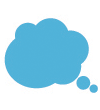 Source 2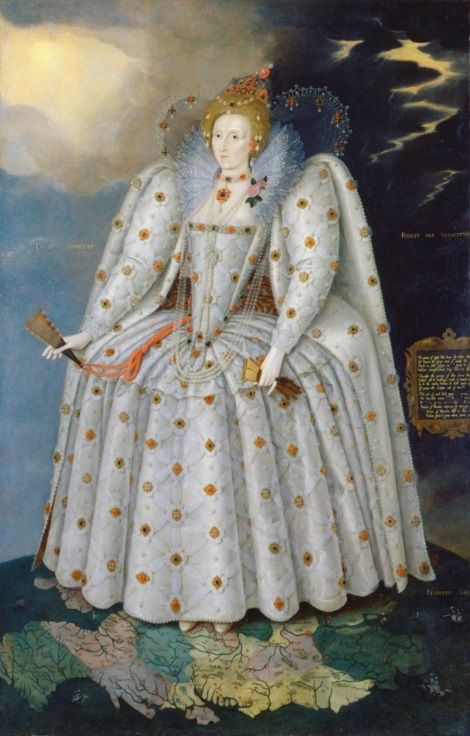 Portrait of Elizabeth I, Marcus Gheeraerts the Younger, c.1592Portraits can give insight in to the image a monarch is trying to project and the ideals of clothing and appearance at the time. This painting was created quite far into Elizabeth’s reign.What is Elizabeth saying with this image?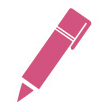 